
Muni med  Přípravný kurz ke studiu na LF MU                    Lékařská fakulta Masarykovy univerzity pořádá pro studenty středních škol přípravný kurz pro přípravu k přijímacím zkouškám na lékařské fakulty.Přípravný kurz bude probíhat jako každoročně od začátku měsíce října 2019 do konce měsíce dubna 2020, zpravidla každou druhou sobotu dopoledne
od 9.00 hodin do 12.30 hodin.
První přednáška se uskuteční 5 října 2019, poslední do konce dubna 2020.Přednáší se střídavě chemie, fyzika a biologie.
Kurzy vedou vysokoškolští učitelé Lékařské fakulty.Kurzy a jejich náplň jsou každoročně absolventy kladně hodnoceny, je však třeba zdůraznit, že samotná účast v kurzu neposkytuje žádnou záruku úspěšného složení přijímací zkoušky. Zopakování učiva komplementárně doplňuje i přípravu na maturitní zkoušky z těchto předmětů.Místo konání: Univerzitní kampus, Kamenice 5, Brno-BohuniceCena kurzu: 6000,- Kč vč. DPHZájemci o přihlášení do přípravného kurzu si mohou založit e-přihlášku a následně i objednávku platby přes Obchodní centrum Masarykovy university
v termínu do 3. října 2019 a také si kurz uhradit.Informace o přípravném kurzu pro uchazeče o studium pořádaném na Lékařské fakultě Masarykovy univerzity v akademickém roce 2019/2020Kde lze najít vstupní informace: https://www.med.muni.cz/uchazeci/pripravny-kurz-ke-studiuPřihláška = Založit elektronickou objednávku: https://is.muni.cz/prihlaska/info?f=%20r:f1411%20r:pC%20;obor=22924Platba kurzu = Obchodní centrum: https://is.muni.cz/obchod/baleni/140910Informace k přijímacímu řízení budou zveřejněny k 1. listopadu 2019 naZájemci o studium se mohou přijít přihlásit na OPEN DAY, který se koná v sobotu 30. listopadu 2019 na Univerzitním kampusu v Brně – Bohunicích a také na Komenského náměstí.Kapacita je omezena, takže se budou zájemci registrovat.
https://www.muni.cz/open-dayhttps://www.med.muni.cz/kalendar/kalendar-akci/open-day-muni-lekarska-fakultaPro vážné zájemce o studiu jsou připraveny na Lékařské fakultě DNY OTEVŘENÝCH DVEŘÍ  a to v sobotu dopoledne (dva rovnocenné běhy v 9:00 hod a v 11:00 hodin) 18. ledna 2020 anebo ve středu 22. ledna 2020 od 15:00 hodin.DOD je zahájen prezentací na Univerzitním Kampusu v AULE pavilon A22/ posluchárna 116, poté je možné si prohlédnou výukové prostory, teoretické ústavy a katedry jak na Univerzitním kampusu v Brně – Bohunicích, tak i na Komenského 2 (bývalá Lékařská fakulta v centru Brna, kde probíhá část výuky Zubní lékařství a některé bakalářské programy/obory). Nově otevíráme dlouhý magisterský studijní program Bioanalytická laboratorní diagnostika ve zdravotnictví – Embryolog.Masarykova univerzita, i Lékařská fakulta se budou prezentovat jako každoročně na Veletrzích VŠ v ČR i na Slovensku. V Brně se koná Gaudeamus v termínu od 22. října do 25. října 2019 v Areálu BVV, pavilon P. Rádi uvítáme uchazeče z řad Vašich studentů na našem stánku i na doprovodném programu
Úterý 22.10.2019 sál A 11:05-11:35Středa 23.10.2019 sál A 11:05-11:35Čtvrtek 24.10.2019 sál A 11:05-11:35Pátek 25.10.2019 sál A 11:05-11:35Děkuji Vám předem za poskytnutí této stručné informace Vašim studentům. Vždy máme radost, když se ke studiu přihlásí absolventi brněnských gymnázií a středních zdravotnických škol a když patří k těm úspěšným, ke studiu přijatým studentům.ZdravíIvana PánkováRNDr. Ivana Pánková
Vedoucí studijního oddělení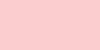 Masarykova univerzita | Lékařská fakultaStudijní oddělení | Pavilon A17/226
A: Kamenice 5 | 625 00 Brno
T: +420 54949 5342 | +420 54949 1305
E: pankova@med.muni.cz | W: www.med.muni.cz